Munganin – Gadhaba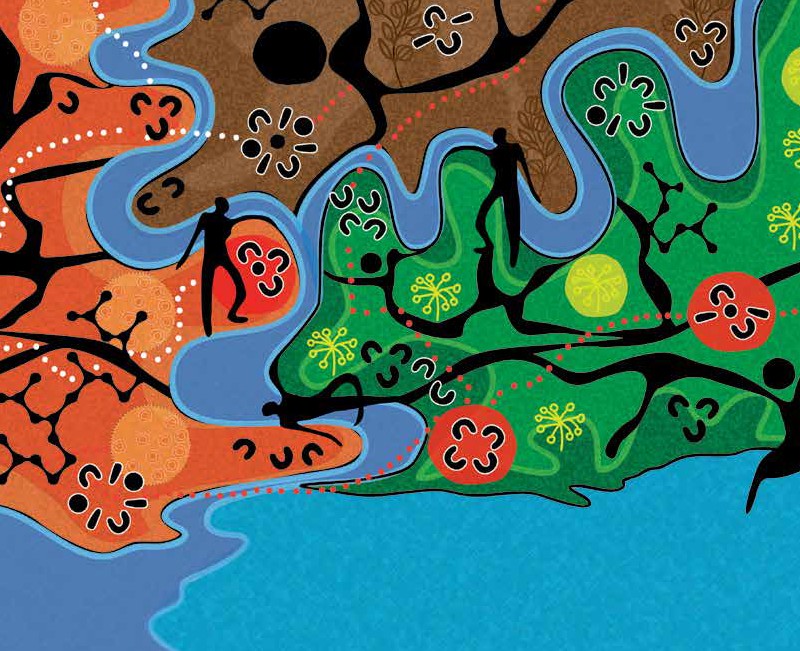 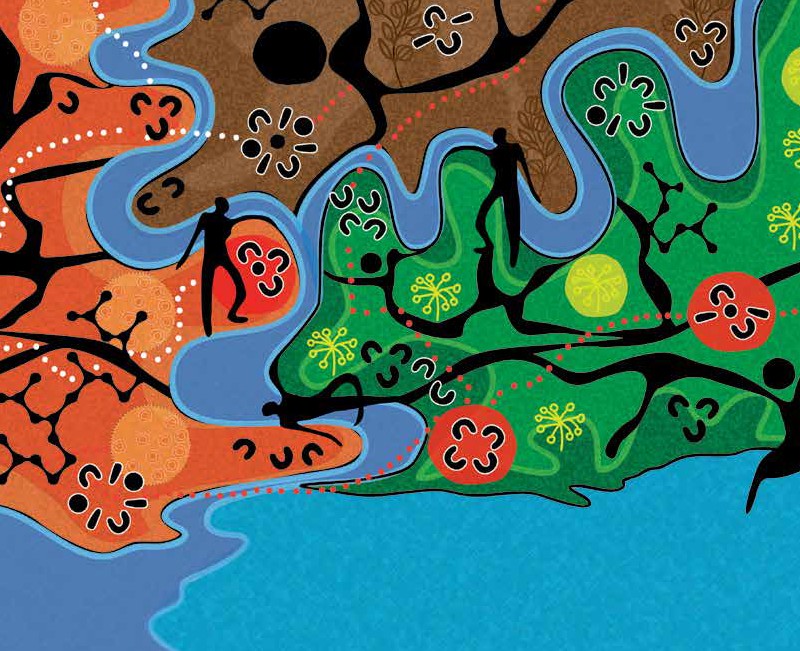 ‘Achieve Together’Annual Work Plan 2016DELWP Aboriginal Employment Plan 2016-2020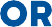 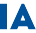 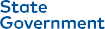 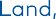 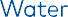 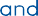 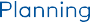 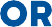 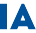 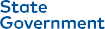 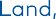 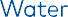 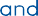 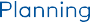 Munganin – Gadhaba ‘Achieve Together’ DELWP Aboriginal Employment Plan 2016-2020Munganin – Gadhaba ‘Achieve Together’ DELWP Aboriginal Employment Plan 2016-2020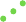 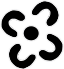 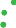 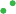 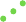 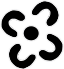 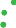 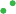 © The State of Victoria Department of Environment, Land, Water and Planning 2016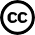 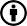 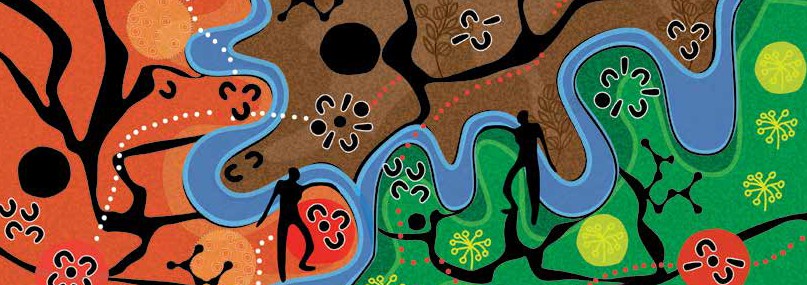 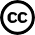 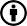 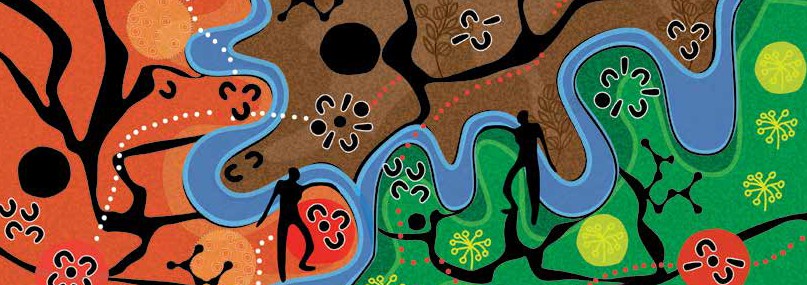 This work is licensed under a Creative Commons Attribution 4.0 International licence. You are free to re-use the work under that licence, on the condition that you credit the State of Victoria as author. The licence does not apply to any images, photographs or branding, including the Victorian Coat of Arms, the Victorian Government logo and the Department of Environment, Land, Water and Planning (DELWP) logo. To view a copy of this licence, visit http://creativecommons.org/ licenses/by/4.0/Graphic Design and Artwork by Mazart Design Studio www.mazartdesignstudio.com | Supply Nation certified.Printed by Impact Digital - Brunswick. ISBN  978-1-76047-058-6 (Print)ISBN  978-1-76047-059-3 (pdf/online)DisclaimerThis publication may be of assistance to you but the State of Victoria and its employees do not guarantee that the publication is without flaw of any kind or is wholly appropriate for your particular purposes and therefore disclaims all liability for any error, loss or other consequence which may arise from you relying on any information in this publication.AccessibilityIf you would like to receive this publication in an alternative format, please telephone the DELWP Customer Service Centre on 136 186, email customer.service@delwp.vic.gov.auor via the National Relay Service on 133 677 www.relayservice.com.auThis document is also available on the internet at www.delwp.vic.gov.auwww.delwp.vic.gov.auGoalsActionKey Performance MeasureAccountability/ Lead Responsibility1. Establish and recruit an ongoing senior dedicated resource to drive and provide technical supportfor the delivery of the Aboriginal Employment Plan 2016 - 2020.Establish an ongoing Aboriginal Employment Programs Coordinator position within People and Culture to provide technical advice and coordinate the delivery of the Aboriginal Employment Plan.Aboriginal and Diversity Employment Programs Coordinator is recruited.A: Executive Director People and CultureLR: Director HR Services and Business Partnering2. Increase the number of Aboriginal people employed within DELWP to 3 per cent by 2020.Ensure all persons involved in interview panels undertake appropriate cultural awareness training.All recruitment and selection training to be reviewed and updated.A: Deputy Secretaries, Executive and Regional DirectorsLR: Munganin-Gadhaba Steering Committee2. Increase the number of Aboriginal people employed within DELWP to 3 per cent by 2020.Establish periodic reviews of selection panel members based on the recruitment selection reports.95 per cent of selection panels members have completed appropriate cultural awareness training.A: Deputy Secretaries, Executive and Regional DirectorsLR: Munganin-Gadhaba Steering Committee3. Increase the number of Aboriginal people employed through the graduate and Project Firefighter Programs.Work with the Victorian Public Sector Commission (VPSC) and DELWP Groups to identify potential roles to be filled by Aboriginal graduates through the GRADS program.Increase the percentage of DELWP’s Graduate intake who identify as Aboriginal.A: Deputy Secretaries, Executive and Regional DirectorsLR: Munganin-Gadhaba Steering Committee4. Increase the rate of Aboriginal people applying for all advertised positions in DELWP by identifying DELWP as an employer of choice and removing barriers to the recruitment of Aboriginal people.Demonstrate DELWP’s support for Aboriginal inclusion by placing DELWP’s Aboriginal Employment Plan on DELWP’s external website.Munganin - Gadhaba Aboriginal Inclusion Plan (AIP) and DELWP’s Aboriginal Employment Plan are available on DELWP’s external website.A: Executive Director CommunicationsLR: Manager Diversity Programs and Innovation4. Increase the rate of Aboriginal people applying for all advertised positions in DELWP by identifying DELWP as an employer of choice and removing barriers to the recruitment of Aboriginal people.Review and modify policies, procedures and processes to identify and remove barriers to recruitment of Aboriginal employees including identified and designated Aboriginal positions.Policies, procedures and processes are reviewed and modified.A: Executive Director People and CultureLR: Director HR Services and Business Partnering5. Establish the Aboriginal Employment Plan (AEP) governance and reporting arrangements.Establish clear governance, consultation arrangements and reporting framework for the Aboriginal Employment Plan.Arrangements for the governance for the AEP are established and articulated within the Termsof Reference of the Muganin- Gadhaba Steering Committee.A: Executive Director People and CultureLR: Manager Diversity Programs and Innovation6. DELWP supports recruitment of Aboriginal people by broadening recruitment advertising to include Aboriginal community networks.Review the media outlets and networks DELWP uses for all positions and broaden the recruitment process to include providing recruitment notifications to the VPSCand Aurora Foundation, Aboriginal Affairs Victoria, university hubs and group training organisations with specific Aboriginal networks.A list of media outlets and networks to supportadvertisements in Aboriginal community networks is established.A: Executive Director People and CultureLR: Director HR Services and Business Partnering6. DELWP supports recruitment of Aboriginal people by broadening recruitment advertising to include Aboriginal community networks.Investigate, review and apply options for confirmation of Aboriginality.Process for confirmation of Aboriginality is reviewed and modifications are made to recruitment policies and procedures.A: Executive Director People and CultureLR: Director HR Services and Business PartneringOBJECTIVE 2ABORIGINAL PEOPLE HAVE REWARDING CAREERS IN DELWP - Providing our current Aboriginal employees with new opportunities to build on their capabilities and to apply them in different roles across DELWP will be a key focus for this plan. This will include a strong focus on career progressionand ensuring Aboriginal staff are supported to develop their educational qualifications and seek vacancies and promotions to more senior positions within the department.The first year’s work on this objective will be focussed on the evaluation of current arrangements leading to a range of proposed actions in 2017 and later years.ABORIGINAL PEOPLE HAVE REWARDING CAREERS IN DELWP - Providing our current Aboriginal employees with new opportunities to build on their capabilities and to apply them in different roles across DELWP will be a key focus for this plan. This will include a strong focus on career progressionand ensuring Aboriginal staff are supported to develop their educational qualifications and seek vacancies and promotions to more senior positions within the department.The first year’s work on this objective will be focussed on the evaluation of current arrangements leading to a range of proposed actions in 2017 and later years.ABORIGINAL PEOPLE HAVE REWARDING CAREERS IN DELWP - Providing our current Aboriginal employees with new opportunities to build on their capabilities and to apply them in different roles across DELWP will be a key focus for this plan. This will include a strong focus on career progressionand ensuring Aboriginal staff are supported to develop their educational qualifications and seek vacancies and promotions to more senior positions within the department.The first year’s work on this objective will be focussed on the evaluation of current arrangements leading to a range of proposed actions in 2017 and later years.ABORIGINAL PEOPLE HAVE REWARDING CAREERS IN DELWP - Providing our current Aboriginal employees with new opportunities to build on their capabilities and to apply them in different roles across DELWP will be a key focus for this plan. This will include a strong focus on career progressionand ensuring Aboriginal staff are supported to develop their educational qualifications and seek vacancies and promotions to more senior positions within the department.The first year’s work on this objective will be focussed on the evaluation of current arrangements leading to a range of proposed actions in 2017 and later years.GoalsGoalsActionKey Performance MeasureAccountability/ Lead Responsibility1. Career pathways and mobility programs supporting the development of all Aboriginal employees including those in roles not classified as designated or identified.1. Career pathways and mobility programs supporting the development of all Aboriginal employees including those in roles not classified as designated or identified.Evaluate current arrangements to support DELWP Aboriginal employees and Aboriginal communities to undertake further tertiary and other studies are aligned with DELWP’s priority areas. Review and respond to recommendations.Current arrangements for tertiary and other study support programs are evaluated.Actions are taken following the recommendations from the review of tertiary and other studies support programs.A: Executive Director People and CultureLR: Manager Workforce CapabilityOBJECTIVE 3ABORIGINAL PEOPLE FEEL CULTURALLY SAFE WITHIN DELWP WORKPLACES - Cultural safety in anorganisational context means that the workplace is equipped to provide a culturally safe atmosphere where a person’s cultural identify is respected.Cultural Safety is an environment, which is safe for people; where there is no assault, challenge or denial of their identity, of who they are and what they need. It is about shared respect, shared meaning, shared knowledge and experience, of learning together with dignity, and truly listeningIn line with DELWP’s approach to workplace culture and values, the department is committed to providing such a workplace.ABORIGINAL PEOPLE FEEL CULTURALLY SAFE WITHIN DELWP WORKPLACES - Cultural safety in anorganisational context means that the workplace is equipped to provide a culturally safe atmosphere where a person’s cultural identify is respected.Cultural Safety is an environment, which is safe for people; where there is no assault, challenge or denial of their identity, of who they are and what they need. It is about shared respect, shared meaning, shared knowledge and experience, of learning together with dignity, and truly listeningIn line with DELWP’s approach to workplace culture and values, the department is committed to providing such a workplace.ABORIGINAL PEOPLE FEEL CULTURALLY SAFE WITHIN DELWP WORKPLACES - Cultural safety in anorganisational context means that the workplace is equipped to provide a culturally safe atmosphere where a person’s cultural identify is respected.Cultural Safety is an environment, which is safe for people; where there is no assault, challenge or denial of their identity, of who they are and what they need. It is about shared respect, shared meaning, shared knowledge and experience, of learning together with dignity, and truly listeningIn line with DELWP’s approach to workplace culture and values, the department is committed to providing such a workplace.ABORIGINAL PEOPLE FEEL CULTURALLY SAFE WITHIN DELWP WORKPLACES - Cultural safety in anorganisational context means that the workplace is equipped to provide a culturally safe atmosphere where a person’s cultural identify is respected.Cultural Safety is an environment, which is safe for people; where there is no assault, challenge or denial of their identity, of who they are and what they need. It is about shared respect, shared meaning, shared knowledge and experience, of learning together with dignity, and truly listeningIn line with DELWP’s approach to workplace culture and values, the department is committed to providing such a workplace.GoalsGoalsActionKey Performance MeasureAccountability/ Lead Responsibility1. DELWP workplaces understand, respect and celebrate Aboriginal cultures and accommodate cultural differences.1. DELWP workplaces understand, respect and celebrate Aboriginal cultures and accommodate cultural differences.Review the DELWP Aboriginal Staff Network to enhance and extend the network to include Aboriginal people in DELWP’s public entities.Number of Aboriginal Staff network members.Number of Aboriginal staff network members from DELWP entities.A: Executive Director People and CultureLR: Manager Diversity Programs and InnovationEstablish an events committee to assist in the planning and staging of key events in the Aboriginal Community Calendar such as- Reconciliation Week, NAIDOC week, Mabo Day and Sorry Day.Events committee is established.A: Executive Director People and CultureLR: Manager Diversity Programs and InnovationAmend the department’s Diversity and Inclusion Strategy to incorporate key outcomes in supporting Aboriginal culture in Victoria.DELWPs Diversity and Inclusion Strategy incorporates relevant action items from the Aboriginal Employment Plan and Munganin- Gadhaba.A: Executive Director People and CultureLR: Manager Diversity Programs and InnovationEstablish a program (including guest speakers, information sessions, online and face toface training) to assist groups to increase their level of knowledge and understanding about contemporary Aboriginal issues within a DELWP service delivery and legislative compliance context.Number of Aboriginal cultural events and awareness initiatives facilitated by DELWP.Number of staff attended / participated in the events or initiatives.A: Executive Director People and CultureLR: Manager Diversity Programs and Innovation2. DELWP workplaces are where Aboriginal people want to work and where Aboriginal staff feel they are understood and respected.2. DELWP workplaces are where Aboriginal people want to work and where Aboriginal staff feel they are understood and respected.Respond to the review of the Indigenous Cultural Awareness Program (ICAP) and re-launch the program.Recommendations from the evaluation of ICAP are reviewed and responded to.The ICAP is re-launched.A: Executive Director People and CultureLR: Manager Diversity Programs and Innovation